PB DE CIÊNCIAS(manhã)	1/5NotaUNIDADE:_ 	PROFESSOR:	3º BIMESTRE/2010ALUNO(A):  	Nº  	TURMA:  	3º ano	Ensino Fundamental	DATA:	/_	_/_	_Total: 100 pontosA T E N Ç Ã OPreencha o cabeçalho de todas as páginas de sua prova.Não utilize corretor líquido e máquina de calcular.Evite pedir material emprestado durante a prova.Evite falar ou fazer barulho durante a prova, pois poderá atrapalhar seus amigos.Tenha capricho com sua letra.Faça a prova com calma, pensando bem antes de responder as questões. Não se esqueça de revê-las, antes de entregá-la.Questão 01:	(10 pontos / 5 cada)Ah! Como é gostoso tomar um copo de água quando estamos com sede. E tomar banho quando estamos com calor, depois de uma brincadeira!Marque com  um (X):A água  que usamos para beber ou tomar banho encontra-se no estado: (	) gasoso.	(	) líquido.	(	) sólido.Se eu colocar a água no congelador, depois de um tempo se transformará em gelo, que é a água no estado sólido. Que nome receberá essa mudança?(	) Vaporização.	(	) Solidificação.	(	) Fusão.Questão 02:	(9 pontos / 3 cada)Na natureza, encontramos a água em três estados: sólido, líquido e gasoso.Relacione:Sólido	(	) Lagos e rios.Líquido	(	) Icebergs.Gasoso	(	) Vapor d’água.Quando ocorre mudança (variação) de temperatura,  a água pode  mudar de estado físico.Observe a ilustração ao lado e depois responda as questões.Se deixar a tigela sobre a mesa, o que acontecerá? Por quê?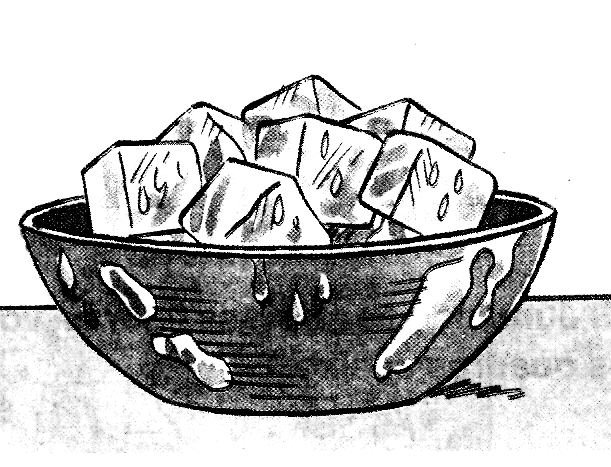  	_ 	 	_ 	 	_ 	Pedras de geloQuando a água passa do estado sólido para o líquido, chamamos isso de:(	) fusão.	(	) evaporação.	(	) solidificação.Questão 04:	(5 pontos)Você já viu uma roupa no varal. A roupa secará porque ocorrerá a: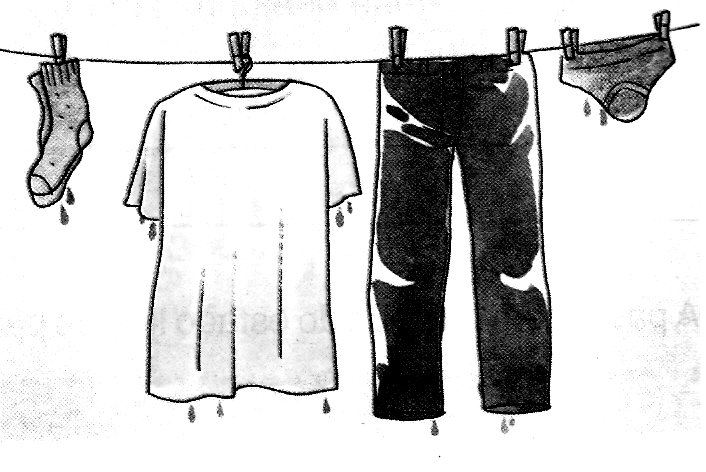 (	) evaporação.  (	) solidificação. (	) condensação.A água dos oceanos,  rios e lagos evapora com o calor do  Sol, dando origem as nuvens.Numere corretamente as frases de acordo com o ciclo da água na natureza.(	) O vapor d’água sobe para a natureza.(	) A água em forma de chuva retorna à superfície.(	) Os vapores de água, sob a ação do frio, se transformam em gotas de água e formam  as nuvens.(	) O Sol provoca a evaporação da água.Questão 06:	(3 pontos)Faça um cartaz no espaço abaixo, alertando seus amigos do colégio da necessidade de não desperdiçar água:Questão 07:	(12 pontos / 3 cada)Pinte somente os quadros que indicam frases corretas.A água não precisa ser fervida ou filtrada. A água potável é boa para se beber.A água contaminada é potável.Todos os seres vivos necessitam de água.Questão 08:	(6 pontos)É correto deixar a torneira jorrando ou pingando água, enquanto escovamos os dentes? Justifique: 	_	_	_	_	_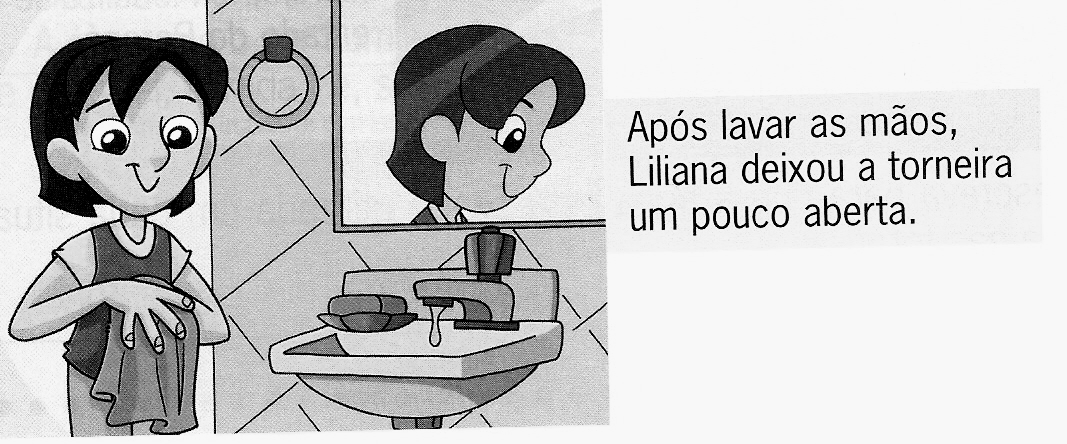  	_	_	_	_	_	_ 	_	_	_	_	_	_ 	_	_	_	_	_	_Questão 09:	(4 pontos)O uso de água contaminada pode acarretar doenças como a cólera.Escreva um cuidado que devemos ter para evitar a cólera. 	_	_	_	_	_	_	_	_ 	Questão 10:	(12 pontos / 4 cada)A água que usamos deve ser insípida, incolor e inodora.Ligue cada palavra ao seu significado.Insípido		Sem cor.Incolor		Sem cheiro.Inodoro		Sem sabor.Questão 11:Nem  todas  as  substâncias  se  dissolvem  na  água.  Há substâncias solúveis e substâncias insolúveis em água.Márcia colocou em um copo água e uma colher de açúcar e em outro copo, água com uma colher de óleo.Qual das duas substâncias (açúcar ou óleo) se misturou a água?	(5 pontos) 	_	_	_	_	_	_ 	Risque a resposta certa:	(6 pontos / 3 cada)açúcaróleosolúvel	insolúvelsolúvel	insolúvelQuestão 12:Quando se lava a mãos, elas ficam limpas; mas o que acontece com a água que você usou? Ela continua limpa? Claro que não! A água se misturou ao sabão e à sujeira que saiu da sua mão.O que aconteceu com a água que você usou depois que lavou as mãos? Para onde ela vai?(4 pontos)O que deve ser feito com o esgoto antes de lançá-lo nos rios? Por quê?	(4 pontos)Questão 13:	(4 pontos / 2 cada)Cite dois fatores que ameaçam destruir a água potável do nosso planeta: 	_	_	_	_	_	_	_